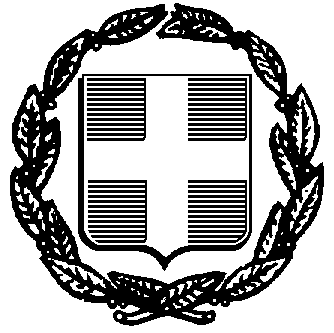 ΕΛΛΗΝΙΚΗ ΔΗΜΟΚΡΑΤΙΑ6η ΥΓΕΙΟΝΟΜΙΚΗ ΠΕΡΙΦΕΡΕΙΑΠΕΛ/ΣΟΥ-ΙΟΝ.ΝΗΣΩΝ-ΗΠΕΙΡΟΥ-ΔΥΤ. ΕΛΛΑΔΟΣΓΕΝΙΚΟ ΝΟΣΟΚΟΜΕΙΟ ΜΕΣΣΗΝΙΑΣΝΟΣΗΛΕΥΤΙΚΗ ΜΟΝΑΔΑ ΚΑΛΑΜΑΤΑΣΤεχνική Υπηρεσία				   	 ΚΑΛΑΜΑΤΑ 02/12/2020Πληροφορίες:Κορακοβούνη ΣοφίαΤΗΛ.: 27213-63383ΤΕΧΝΙΚΗ ΠΕΡΙΓΡΑΦΗΘΕΜΑ: ΕΠΙΣΚΕΥΗ ΜΗΧΑΝΗΜΑΤΩΝ ΚΛΙΜΑΤΙΣΜΟΥ ΛΟΓΩ COVID-19Η Νοσηλευτική Μονάδα Καλαμάτας (ΝΜΚ) έχουν γίνει και πρόκειται να γίνουν και επιπλέον παρεμβάσεις εσωτερικής διαμόρφωσης χώρων για την λειτουργική και ασφαλή διαχείριση της πανδημίας Covid-19. Ως συνέπεια είναι να προκύπτουν ανάγκες  για στοχευμένη επισκευή - μετατροπή των μηχανημάτων του κεντρικού κλιματισμού του κτιρίου, προκειμένου να ανταποκρίνονται αποτελεσματικά στην εξυπηρέτηση των νέων αναγκών.Οι εργασίες επισκευής – μετατροπής αφορούν τα μηχανήματα του κεντρικού κλιματισμού και των συνοδών καναλιών αερισμού και αφορούν τις αναδιαμορφώσεις των χώρων για την νέα Μ.Ε.Θ. και την κλινική Covid-19.Προϋπολογισμός:  6.500,00 €ΑΝΑΛΥΤΙΚΑΑ) Κλιματισμός στην Μ.Ε.Θ. Covid-19Η Ν.Μ. Καλαμάτας προκειμένου να δημιουργήσει μονάδα εντατικής θεραπείας των περιστατικών Sars-Cov2 μετέτρεψε την μονάδα εμφραγμάτων σε Μ.Ε.Θ. Covid-19 μέσω δομικών παρεμβάσεων που υλοποιούν τα πρωτόκολλα ασφάλειας.Ως συνέπεια είναι το μηχάνημα του κεντρικού κλιματισμού της εν λόγω περιοχής να μην κλιματίζει πλέον ικανοποιητικά όλους τους χώρους και χρήση μετατροπής.Οι προτεινόμενες μετατροπές - επισκευές που απαιτούνται στο μηχάνημα του κεντρικού κλιματισμού ΚΚΜ-ΣΤ3,  σε κανάλια, στόμια ρυθμιστικές διατάξεις και περσίδες θα γίνουν ώστε να προσαρμόσουν το μηχάνημα του κεντρικού κλιματισμού στις νέες χωροταξικές ανάγκες, λαμβάνοντας επίσης υπόψη την μελλοντική εγκατάσταση μηχανήματος δημιουργίας αρνητικής πίεσης στον ‘ακάθαρτο’ χώρο.Πρακτικά απαιτείται η επιτόπια επισκόπηση των χώρων και η κατά τόπους στοχευμένες παρεμβάσεις από ανάδοχο Μηχανικό ΠΕ ειδικότητας Ηλεκτρολόγου ή Μηχανολόγου Μηχανικού που σε συνεργασίας με και υπό τις υποδείξεις της Τεχνικής Υπηρεσίας της Νοσηλευτικής Μονάδος Καλαμάτας θα προβεί στις αναγκαίες εργασίες.Β) Κλιματισμός στην κλινική Covid-19Η Ν.Μ. Καλαμάτας προκειμένου να δημιουργήσει κλινική νοσηλείας των περιστατικών Sars-Cov2 μετέτρεψε την μία πτέρυγα νοσηλείας στον δεύτερο όροφο (Σχ. Δ3) μέσω δομικών παρεμβάσεων που υλοποιούν τα πρωτόκολλα ασφάλειας.Ως συνέπεια είναι το μηχάνημα του κεντρικού κλιματισμού της εν λόγω περιοχής να μην κλιματίζει πλέον ικανοποιητικά όλους τους χώρους και χρήση μετατροπής.Οι προτεινόμενες μετατροπές - επισκευές που απαιτούνται στο μηχάνημα του κεντρικού κλιματισμού ΚΚΜ-Ε6, σε κανάλια, στόμια ρυθμιστικές διατάξεις και περσίδες θα γίνουν ώστε να προσαρμόσουν το μηχάνημα του κεντρικού κλιματισμού στις νέες χωροταξικές ανάγκες, λαμβάνοντας επίσης υπόψη την μελλοντική εγκατάσταση μηχανήματος δημιουργίας αρνητικής πίεσης σε θαλάμους νοσηλείας.Πρακτικά απαιτείται η επιτόπια επισκόπηση των χώρων και η κατά τόπους στοχευμένες παρεμβάσεις από ανάδοχο Μηχανικό ΠΕ ειδικότητας Ηλεκτρολόγου ή Μηχανολόγου Μηχανικού που σε συνεργασίας με και υπό τις υποδείξεις της Τεχνικής Υπηρεσίας της Νοσηλευτικής Μονάδος Καλαμάτας θα προβεί στις αναγκαίες εργασίες. Για όλα τα ανωτέρω, αναλυτικές οδηγίες και λεπτομέρειες εφαρμογής θα δοθούν στους ενδιαφερόμενους από την Τεχνική Υπηρεσίας (Τ.Υ.) της ΝΜΚ γι’ αυτό και απαιτείται η επιτόπια επισκόπηση των αναγκών εκ μέρους τους.Ο ανάδοχος θα φροντίσει ώστε η όχληση κατά την εκτέλεση των εργασιών να περιοριστεί στο ελάχιστο, λαμβάνοντας μέριμνα τόσο για τον χρόνο και για τα μέσα  εκτέλεσης των εργασιών πάντα τηρώντας της υποδείξεις της Τ.Υ. Τα υλικά που θα χρησιμοποιηθούν θα πρέπει επίσης να εγκριθούν από την Τ.Υ.Την όλη ευθύνη για την εκτέλεση των ανωτέρω εργασιών θα φέρει πλήρως ο ανάδοχος, αυτός δε οφείλει να αποκαταστήσει οιανδήποτε βλάβη προκληθεί με υπαιτιότητα του.Ο Προϊστάμενος της 						Η Δ/κη ΔιευθύντριαΤεχνικής Υπηρεσίας Αναστάσιος ΒλαχοδημητρόπουλοςΗλεκτρολόγος Μηχανικός M.Sc.